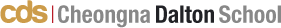 September 28th, 2012Dear CDS FP Parents:Please refer to the information regarding:Chuseok HolidayPlease have great Chuseok holiday. (September 29th ~ October 3rd)School starts on Thursday, October 4th at 8am.2012 Fun RacingCDS will have 2012 Fun Racing as follows:Date: Friday, October 5Time: 10:50am ~ 11:55amPlace: CDS FieldGrade K: 200mGrade 1&2: 400mGrade 3&4: 800mStudents must wear PE clothes and have proper shoes to run in.Students should wear sunscreen, bring a hat or an umbrella.Parents are not participate in this event.UniformThe school Store is scheduled to have Fall/Winter uniform in 10days. ( October 10th)FP students are allowed to wear a hoody or sweatshirt, etc.Students are allowed to wear long sweatpants instead of shorts during PE class.1st Portfolio Conference dayCDS First Program will have Portfolio Conference day on Friday, October 19th from 1:30pm to 2:40pm. All parents are expected to participate in. Further details concerning Portfolio Conference day will be announced in second week of October.Thank you,CDS First Program Principal Shim, Ok Ryung